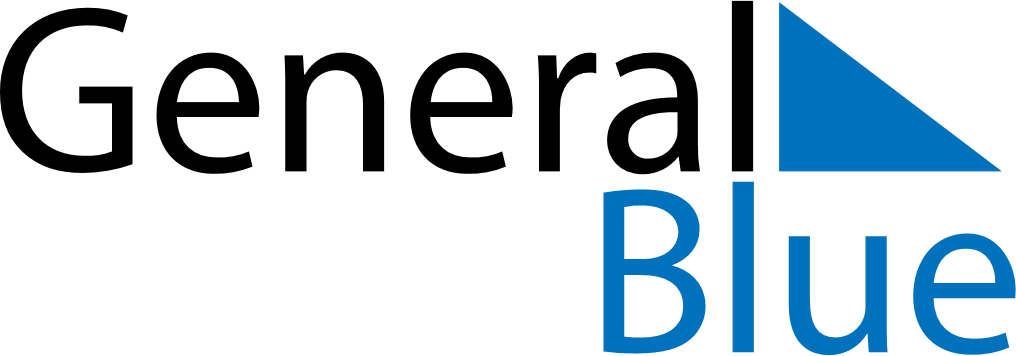 June 2024June 2024June 2024June 2024June 2024June 2024June 2024Andovoranto, Atsinanana, MadagascarAndovoranto, Atsinanana, MadagascarAndovoranto, Atsinanana, MadagascarAndovoranto, Atsinanana, MadagascarAndovoranto, Atsinanana, MadagascarAndovoranto, Atsinanana, MadagascarAndovoranto, Atsinanana, MadagascarSundayMondayMondayTuesdayWednesdayThursdayFridaySaturday1Sunrise: 6:09 AMSunset: 5:13 PMDaylight: 11 hours and 3 minutes.23345678Sunrise: 6:10 AMSunset: 5:13 PMDaylight: 11 hours and 3 minutes.Sunrise: 6:10 AMSunset: 5:13 PMDaylight: 11 hours and 2 minutes.Sunrise: 6:10 AMSunset: 5:13 PMDaylight: 11 hours and 2 minutes.Sunrise: 6:10 AMSunset: 5:13 PMDaylight: 11 hours and 2 minutes.Sunrise: 6:11 AMSunset: 5:13 PMDaylight: 11 hours and 2 minutes.Sunrise: 6:11 AMSunset: 5:13 PMDaylight: 11 hours and 1 minute.Sunrise: 6:11 AMSunset: 5:13 PMDaylight: 11 hours and 1 minute.Sunrise: 6:12 AMSunset: 5:13 PMDaylight: 11 hours and 1 minute.910101112131415Sunrise: 6:12 AMSunset: 5:13 PMDaylight: 11 hours and 0 minutes.Sunrise: 6:12 AMSunset: 5:13 PMDaylight: 11 hours and 0 minutes.Sunrise: 6:12 AMSunset: 5:13 PMDaylight: 11 hours and 0 minutes.Sunrise: 6:13 AMSunset: 5:13 PMDaylight: 11 hours and 0 minutes.Sunrise: 6:13 AMSunset: 5:13 PMDaylight: 11 hours and 0 minutes.Sunrise: 6:13 AMSunset: 5:13 PMDaylight: 10 hours and 59 minutes.Sunrise: 6:13 AMSunset: 5:13 PMDaylight: 10 hours and 59 minutes.Sunrise: 6:14 AMSunset: 5:13 PMDaylight: 10 hours and 59 minutes.1617171819202122Sunrise: 6:14 AMSunset: 5:14 PMDaylight: 10 hours and 59 minutes.Sunrise: 6:14 AMSunset: 5:14 PMDaylight: 10 hours and 59 minutes.Sunrise: 6:14 AMSunset: 5:14 PMDaylight: 10 hours and 59 minutes.Sunrise: 6:15 AMSunset: 5:14 PMDaylight: 10 hours and 59 minutes.Sunrise: 6:15 AMSunset: 5:14 PMDaylight: 10 hours and 59 minutes.Sunrise: 6:15 AMSunset: 5:14 PMDaylight: 10 hours and 59 minutes.Sunrise: 6:15 AMSunset: 5:15 PMDaylight: 10 hours and 59 minutes.Sunrise: 6:15 AMSunset: 5:15 PMDaylight: 10 hours and 59 minutes.2324242526272829Sunrise: 6:16 AMSunset: 5:15 PMDaylight: 10 hours and 59 minutes.Sunrise: 6:16 AMSunset: 5:15 PMDaylight: 10 hours and 59 minutes.Sunrise: 6:16 AMSunset: 5:15 PMDaylight: 10 hours and 59 minutes.Sunrise: 6:16 AMSunset: 5:15 PMDaylight: 10 hours and 59 minutes.Sunrise: 6:16 AMSunset: 5:16 PMDaylight: 10 hours and 59 minutes.Sunrise: 6:16 AMSunset: 5:16 PMDaylight: 10 hours and 59 minutes.Sunrise: 6:16 AMSunset: 5:16 PMDaylight: 10 hours and 59 minutes.Sunrise: 6:17 AMSunset: 5:17 PMDaylight: 10 hours and 59 minutes.30Sunrise: 6:17 AMSunset: 5:17 PMDaylight: 11 hours and 0 minutes.